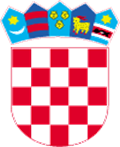 Gradsko vijećeKLASA: 252-02/24-01/1                                                               URBROJ: 2186-9-02-24-1Lepoglava, 31.01.2024.Na temelju članka 12. stavka 3. i članka 13. stavka 4. Zakona o zaštiti od požara („Narodne novine“ broj 92/10 i 114/22), Godišnjeg provedbenog plana unaprjeđenja zaštite od požara za područje Varaždinske županije za 2024. godinu (KLASA: 245-01/23-01/7, URBROJ: 2186-01/1-23-6, od dana 29. studenog 2023. godine) i članka 22. Statuta Grada Lepoglave („Službeni vjesnik Varaždinske županije“ broj 64/20 i 18/21), Gradsko vijeće Grada Lepoglave na     . sjednici održanoj         2024. godine, donosiGODIŠNJI PROVEDBENI PLANunaprjeđenja zaštite od požara za područje Grada Lepoglave za 2024. godinuI.U cilju postizanja učinkovitije i efikasnije razine zaštite od požara na području Grada Lepoglave, Gradsko vijeće Grada Lepoglave donosi Godišnji provedbeni plan unapređenja zaštite od požara za područje Grada Lepoglave za 2024. godinu (u daljnjem tekstu: Provedbeni plan).   II.Za unapređenje mjera zaštite od požara na području Grada Lepoglave potrebno je u 2024. godini provesti sljedeće organizacijske i tehničke mjere:ORGANIZACIJSKE MJERENORMATIVNI USTROJ ZAŠTITE OD POŽARAGrad Lepoglava dužan je raspraviti i uskladiti Procjenu ugroženosti od požara i tehnološke eksplozije te Plan zaštite od požara u skladu s člankom 13. Zakona o zaštiti od požara („Narodne novine“ broj 92/10 i 114/22). Gradsko vijeće Grada Lepoglave dužno je kontinuirano ažurirati akte sa sadržanim potrebnim mjerama za uređivanje i održavanje poljoprivrednih rudina, sukladno odredbama članka 12. Zakona o poljoprivrednom zemljištu („Narodne novine" broj 20/18, 115/18 i 98/19).U prostorno-planskoj dokumentaciji, osim obveznog sadržaja propisanog posebnim zakonom i pod zakonskim aktom, potrebno je posebno evidentirati i obraditi mjere iz područja Procjene ugroženosti od požara i tehnoloških eksplozija za Grad Lepoglava sukladno važećim propisima.SUSTAV ZA PROVEDBU VATROGASNE DJELATNOSTIVatrogasna zajednica Grada Lepoglave uključit će se u organizaciju informativno-savjetodavnih sastanaka s predstavnicima lokalne uprave i samouprave, zainteresiranim osobama za zaštitu od požara, pučanstvom, odgojno-obrazovnim ustanovama, na kojima će se razmotriti i analizirati tijek priprema i provedbe aktivnosti zaštite od požara tijekom godine i upoznavanje s opasnostima i posljedicama od izbijanja požara.TEHNIČKE MJERE PROVEDBA PREVENTIVNIH AKTIVNOSTI Hrvatske šume d.o.o. – UŠP Koprivnica – Šumarija Ivanec dužna je izraditi godišnji Plan operativne provedbe programa aktivnosti zaštite od požara, temeljem koje će se prići izradi prosjeka kroz posebno ugrožene šume na području Grada u suradnji sa zapovjednikom Vatrogasne zajednice Grada Lepoglave. Za izradu prosjeka kroz posebno ugrožena šumska područja u vlasništvu fizičkih osoba na području Grada Lepoglave, financijska sredstva treba osiguravati u Proračunu Grada Lepoglave. Godišnji plan operativne provedbe programa aktivnosti zaštite od požara dostaviti sudjelovateljima zadaće.ODRŽAVANJE PRIPRAVNOSTI SUSTAVA VATROGASTVAObaviti opremanje vatrogasnih postrojbi sukladno Pravilniku o minimumu tehničke opreme i sredstava vatrogasnih postrojbi („Narodne novine" broj 43/95), Pravilniku o minimumu opreme i sredstava za rad određenih vatrogasnih postrojbi dobrovoljnih vatrogasnih društava („Narodne novine" broj 91/02), Pravilniku o tehničkim zahtjevima za zaštitu i drugu osobnu opremu koju pripadnici vatrogasne postrojbe koriste prilikom vatrogasne intervencije („Narodne novine" broj 31/11), odnosno temeljem važeće Procjene ugroženosti od požara i tehnološke eksplozije za Grad Lepoglava te Plana zaštite od požara za Grad Lepoglava.Za potrebe uspješnog djelovanja vatrogasnih postrojbi potrebno je osigurati odgovarajući prostor za smještaj opreme i tehnike, prostor za boravak vatrogasca, prostor za spremanje odjeće, obuće, opreme, vozila i tehnike te prostor za osposobljavanje vatrogasca i druge potrebne prostore.Temeljem važeće Procjene ugroženosti od požara i tehnološke eksplozije za Grad Lepoglava te Plana zaštite od požara za Grad Lepoglava potrebno je utvrditi uvjete, ustroj i način korištenja teške građevinske mehanizacije za eventualnu žurnu izradu prosjeka i probijanja protupožarnih putova radi zaustavljanja širenja šumskog požara, kao i pravne osobe zadužene za ostale oblike logističke potpore kod složenijih vatrogasnih intervencija na području Grada Lepoglave. Popis pravnih osoba s pregledom raspoložive teške građevinske mehanizacije te ostalih oblika logističke potpore, s razrađenim planom aktiviranja, dostaviti županijskom vatrogasnom zapovjedniku i VOC-u Javne vatrogasne postrojbe Grada Varaždina.Zahtijevati od distributera vode redovito provođenje ažuriranja podataka o javnoj hidrantskoj mreži (položaj hidranata, ispravnost hidranata), redovito provođenje geodetskog snimanja vanjskih hidranata, ucrtavanje lokacija hidranata kao i segmenata naselja na odgovarajuće karte te dostavu istih na korištenje središnjoj vatrogasnoj postrojbi DVD-a Lepoglava i VOC-u Javne vatrogasne postrojbe Grada Varaždina.Razraditi sustav djelovanja županijskog operativnog vatrogasnog dežurstva temeljem razvojnih projekata Hrvatske vatrogasne zajednice. Osnivanje Županijskog vatrogasnog operativnog centra.ZAVRŠNE ODREDBEIII.Provedbeni plan bit će dostavljen svim izvršiteljima i sudjelovateljima, nakon što ga donese Gradsko vijeće Grada Lepoglave.IV.Sredstva za provedbu obveza koje proizlaze iz Provedbenog plana osigurat će se u Proračunu Grada Lepoglave.V.Gradsko vijeće Grada Lepoglave jednom godišnje razmatra Izvješće o stanju zaštite od požara i stanju provedbe Godišnjeg provedbenog plana unapređenja zaštite od požara na području Grada Lepoglave. VI.Ovaj Provedbeni plan stupa na snagu osmog dana od dana objave u „Službenom vjesniku Varaždinske županije".     PREDSJEDNIK GRADSKOG VIJEĆA                      Robert DukarićIzvršitelj zadatka:Grad LepoglavaSudjelovatelji:Inspektori zaštite od požara, eksploziva i oružja Službe inspekcijskih poslova PU civilne zaštite VaraždinVatrogasna zajednica Grada Lepoglave Rok:KontinuiranoIzvršitelj zadatka:Grad LepoglavaRok:1. svibanj 2024. godineIzvršitelj zadatka:Grad LepoglavaSudjelovatelji:MUP RH Ravnateljstvo CZInspektori zaštite od požara, eksploziva i oružja Službe inspekcijskih poslova PU civilne zaštite VaraždinRok:KontinuiranoIzvršitelj zadatka:Vatrogasna zajednica Grada LepoglaveGrad LepoglavaMUP RH, Ravnateljstvo CZRok:kontinuirano Izvršitelj zadatka:Hrvatske šume d.o.o.Vatrogasna zajednica Grada LepoglaveGrad LepoglavaSudjelovatelj:Ministarstvo poljoprivrede i šumarstvaMUP RH, Ravnateljstvo CZInspektori zaštite od požara, eksploziva i oružja Službe inspekcijskih poslova PU civilne zaštite VaraždinRok:kontinuirano Izvršitelj zadatka:Grad Lepoglava Sudjelovatelji:Vatrogasna zajednica Grada Lepoglave DVD Lepoglava, DVD Kamenica, DVD Višnjica, IDVDKaznionice u LepoglaviRok:kontinuirano Izvršitelj zadatka:Grad Lepoglava Sudjelovatelji:Vatrogasna zajednica Grada Lepoglave DVD Lepoglava, DVD Kamenica, DVD Višnjica, IDVD Kaznionice u LepoglaviRok:kontinuirano Izvršitelj zadatka:Grad LepoglavaSudjelovatelji:Vatrogasna zajednica Varaždinske županijeVatrogasna zajednica Grada LepoglaveJVP Grada VaraždinaRok:30. travnja 2024.  godineIzvršitelj zadatka:Grad LepoglavaSudjelovatelji:Vatrogasna zajednica Grada Lepoglave JVP Grada VaraždinaDVD Lepoglava, DVD Kamenica, DVD Višnjica, IDVD Kaznionice u LepoglaviRok:kontinuirano Izvršitelj zadatka:Varaždinska županijaGrad LepoglavaVaraždinska županijaGrad LepoglavaSudjelovatelji:Hrvatska vatrogasna zajednicaVatrogasna zajednica Varaždinske županijeVatrogasna zajednica Grada Lepoglave JVP Grada VaraždinaDVD Lepoglava, DVD Kamenica, DVD Višnjica, IDVD Kaznionice u LepoglaviRok:kontinuirano Izvršitelj zadatka:Grad LepoglavaIzvršitelj zadatka:Grad LepoglavaRok:31. prosinac 2024. godine 